BLK16CV3-0022-39X39-B-V1_01接口说明表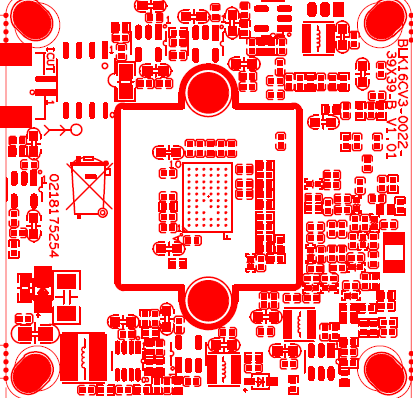 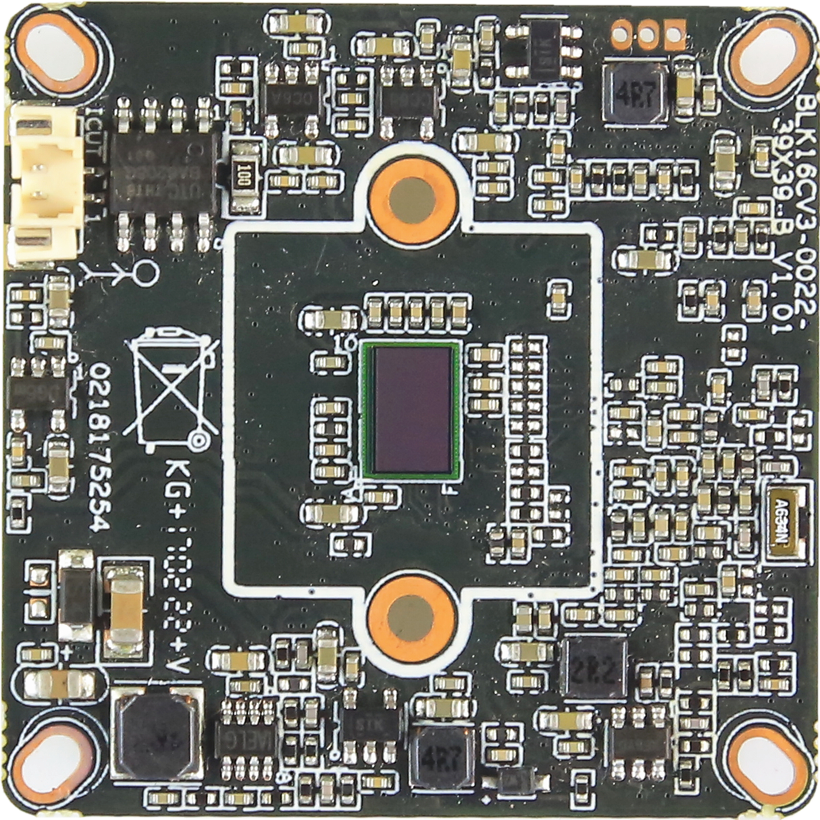 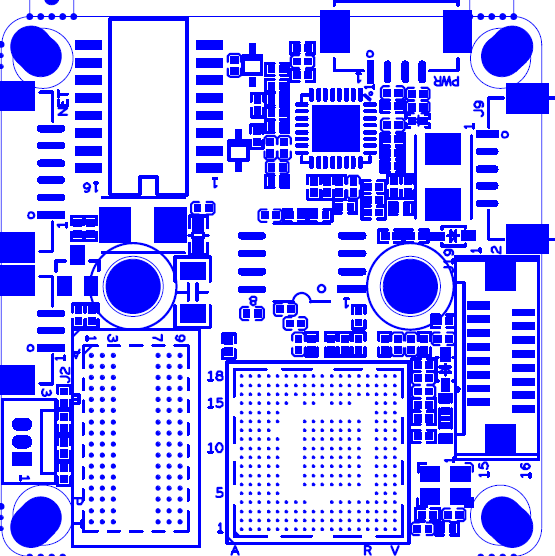 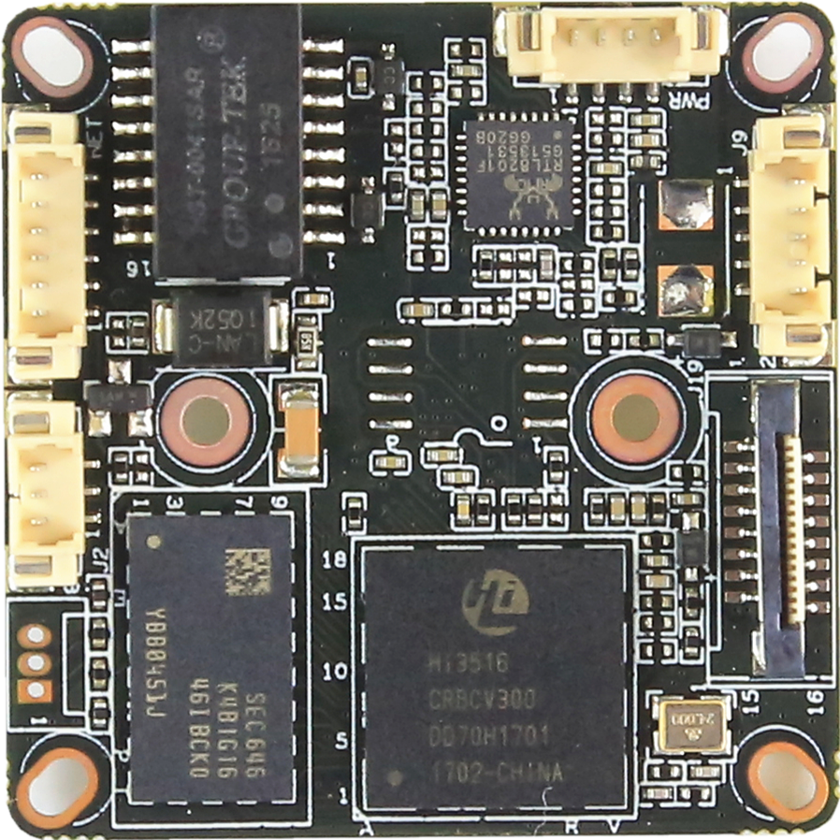 标注丝印编号针脚编号针脚定义功能P1J31ETHRX-网口数据接收P1J32ETHRX+网口数据接收P1J33LED/PHY_AD1网络灯P1J34ETHTX-网口数据发送P1J35ETHTX+网口数据发送P1J36LED/PHY_AD0网络灯P3J21红外输入红外输入P3J22GNDGNDP3J23+5V5V输出P4J41BOUTIRcut驱动输出P4J42AOUTIRcut驱动输出P5J71NC悬空P5J72NC悬空P5J73GNDGNDP5J7412V12V输入P6J61UART_RX串口接收P6J62UART_TX串口发送P6J63GNDGNDP6J81AC_OUT音频输出P6J82MIC_P音频输入P6J83AGND模拟地P6J84ALARM_IN报警输入（用于控制功放使能）P6J85GNDGNDP2J191SD_CLKSD时钟P2J192SD_CMDSD指令线P2J193SD_DATA0SD数据P2J194SD_DATA1SD数据P2J195SD_DATA2SD数据P2J196SD_DATA3SD数据P2J197LED_CTRL灯板LED控制IOP2J198GNDGNDP2J199Key-set按键控制IOP2J1910BAT外部RTC电池输入P2J1911GNDGNDP2J1912ALARM_OUT报警输出P2J1913USB_DMUSB数据P2J1914USB_DPUSB数据P2J1915+5V+5VP2J1916USB_CONTRLUSB_CONTL控制